Cards Division Facts for 6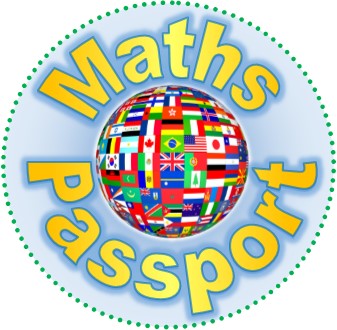 Cards Division Facts for 6Cards Division Facts for 6Cards Division Facts for 6Cards Division Facts for 6Cards Division Facts for 6Cards Division Facts for 6Cards Division Facts for 6Cards Division Facts for 6Cards Division Facts for 6Cards Division Facts for 6Cards Division Facts for 6Cards Division Facts for 60÷66÷612÷618÷624÷630÷636÷642÷648÷654÷660÷666÷672÷6